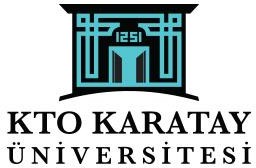 YABANCI DİLLER YÜKSEKOKULU İNGİLİZCE MÜTERCİM VE TERCÜMANLIK BÖLÜMÜ STAJ DEFTERİADI-SOYADI:ÖĞRENCİ NO:STAJ NO: 1 / 2 (Bu bölüme 3.SINIFLAR 1,  4.SINIFLAR 2 YAZACAKTIR)DEĞERLENDİRME NOTU:KONYA 2022Devam Çizelgesi Dökümü (staj yapılan kurum tarafından imzalı)E stajdan indirilecektir.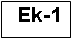 İÇİNDEKİLERGİRİŞ	4ÖNSÖZ	5İŞ GÜNÜ	6İŞ GÜNÜ…..KAYNAKLAR	9         TERİMLER	11GİRİŞStajınız süresince yaptığınız çalışma ve görevlendirildiğiniz proje ile ilgili özet bilgi verilmelidir.ÖNSÖZStajınızı (Firma/Büro) yaptığınız kuruluşla ilgili aşağıdaki bilgileri veriniz. Adı ve iletişim adresi,Konumu, yeri, Kısa tarihçesi,Mevcut yapısı ve organizasyon şeması, Çalışan sayısı ve görevleri, Şirket ana faaliyet alanı,Önsözün sonunda çalışmalarınız sırasında yardım aldığınız kişi(ler) veya kuruluş(lar) hakkında bilgi.Staj Değerlendirme Yazısı (Türkçe Özet min. 150 kelime)Internship Review(İngilizce tam metin min 1500- max 3000 kelime)Bu bölümde staj süreci boyunca edindiğiniz tecrübelerinizi ayrıntılı bir şekilde anlatmanız istenmektedir.Staj süresince karşılaştığınız zorluklar, bunların üstesinden nasıl geldiğiniz, aldığınız çeviri kararları, öğrendiğiniz yeni işleyiş ya da ifadeler vb. gibi stajın size sağladığı katkılar ve beklentilerinizi içeren bir yazı olmalıdır. Hafta hafta ilerlemeniz hem sizler hem de değerlendirici için kolaylaştırıcı olacaktır. Ancak yazı bir makale gibi bütünlük içinde olmalı parça parça kopuk ifadelerden oluşmamalıdır.Bu bölümde yararlandığınız kaynaklar olmalıdır.KAYNAKLARMetin içi ve metin sonu kaynaklar verilirken MLA referans sistemi kullanılmalıdır.Kaynakları, yazarların soyadlarının alfabetik sırasına göre düzenleyiniz (ve aynı yazarın çalışmalarını kronojik sıraya göre listeleyiniz) daha sonra konferans ve kitaptan yapılan alıntıları sıralayınız.TERİMLERBu bölümde staj süreci boyunca yapılan işlerde öğrenilen tüm yeni terimlerin listesi yer almalıdır.Öğrencinin Adı ve SoyadıSınıf, No ve E-mail adresiKurumun Adı ve AdresiStaj Başlangıç ve Bitiş TarihleriRaporun Sunulduğu TarihÖğrencinin İmzasıRaporu İnceleyen Öğretim ÜyesiStaj DeğerlendirmesiStaj Raporu NotuStaj Genel Değerlendirme Yazısı NotuToplamStaj DeğerlendirmesiTarihİmza1.İŞ GÜNÜTarih:Yapılan İşin Özeti :Bu kısımda tarafınızca yapılan çalışmalar ayrıntılı bir biçimde açıklanmalıdır; yaptıklarınız, gözlemleriniz ve stajınız boyunca öğrendikleriniz gibi. Yapılan iş özeti günlük çalışmanızı kısaca açıklamanız için kullanılıp, sizin tarafınızdan her gün doldurulmalı ve amiriniz (büro yetkilisi) tarafından da imzalanmalıdır (Bkz. Ek-1). Staj defterinde resimler günlük yapılan işin özeti ile birlikte verileceği gibi fazla sayıda resim olması durumunda Ekler bölüm başlığı altında staj defter sonunda da verilebilir. Resimlerin ekler kısmında verilmesi durumunda metin içinde referans verilmelidir. Örneğin; Ekler-Resim 1Ekler kısmında verilen resme ait staj yazısında da Resim numarası ile birlikte parantez içinde iş günü belirtilmelidir.Örneğin; Resim 1(2.İş Günü)Yapılan İşin Özeti :Bu kısımda tarafınızca yapılan çalışmalar ayrıntılı bir biçimde açıklanmalıdır; yaptıklarınız, gözlemleriniz ve stajınız boyunca öğrendikleriniz gibi. Yapılan iş özeti günlük çalışmanızı kısaca açıklamanız için kullanılıp, sizin tarafınızdan her gün doldurulmalı ve amiriniz (büro yetkilisi) tarafından da imzalanmalıdır (Bkz. Ek-1). Staj defterinde resimler günlük yapılan işin özeti ile birlikte verileceği gibi fazla sayıda resim olması durumunda Ekler bölüm başlığı altında staj defter sonunda da verilebilir. Resimlerin ekler kısmında verilmesi durumunda metin içinde referans verilmelidir. Örneğin; Ekler-Resim 1Ekler kısmında verilen resme ait staj yazısında da Resim numarası ile birlikte parantez içinde iş günü belirtilmelidir.Örneğin; Resim 1(2.İş Günü)Referans bilgisi: Okuyucunun konu ile ilgili detaylı bilgi bulabileceği şekilde kaynak gösteriniz. Bütün şekiller, tablolar ve ekler rapor metni içerisinde verilmelidir.Referans bilgisi: Okuyucunun konu ile ilgili detaylı bilgi bulabileceği şekilde kaynak gösteriniz. Bütün şekiller, tablolar ve ekler rapor metni içerisinde verilmelidir.